РЕСПУБЛИКА  КРЫМНИЖНЕГОРСКИЙ  СЕЛЬСКИЙ  СОВЕТР Е Ш Е Н И Е  49-й внеочередной сессии 1-го созыва« 23» марта  2018 г.                                       № 282Об утверждении Положения об оплате труда председателя Нижнегорского сельского совета-главы администрацииНижнегорского сельского поселенияВ соответствии с Федеральным Законом от 06.10.2003 года № 131-ФЗ «Об общих принципах организации местного самоуправления в Российской Федерации», Законом Республики Крым «О Реестре муниципальных должностей в Республике Крым» от 16.09.2014 года №77-ЗРК, постановления  Совета министров от 26.09.2014 года № 362 «О предельных нормативах формирования расходов на оплату труда депутатов, выборных должностных лиц местного самоуправления, муниципальных служащих в Республике Крым» Нижнегорский сельский совет                                                                        РЕШИЛ:Утвердить Положение об оплате труда председателя Нижнегорского сельского совета – главы администрации Нижнегорского сельского поселения в новой редакции согласно приложению к настоящему решению.Признать утратившим силу решение 8-ой сессии 1-го созыва Нижнегорского сельского совета от 12.12.2014 г. № 48 «Об условиях оплаты труда председателя Нижнегорского сельского совета, заместителя председателя Нижнегорского сельского совета.Обнародовать настоящее решение на информационных стендах Нижнегорского сельского поселения. Настоящее решение вступает в силу со дня его обнародования.Председатель Нижнегорского сельского совета                                                                                               А.А. КоноховПриложение к решению 49-ой сессии 1-го созыва Нижнегорского сельского совета от 23.03.2018 № 282ПОЛОЖЕНИЕ Об условиях оплаты  труда председателя  Нижнегорского сельского совета – главы администрации Нижнегорского сельского поселения, заместителя председателя Нижнегорского сельского совета.Настоящее Положение об условиях оплаты труда председателя Нижнегорского сельского совета – главы администрации Нижнегорского сельского поселения, разработано в соответствии с Законами Республики Крыма от 05.06.2014 года № 16-ЗРК «О структуре и наименовании органов местного самоуправления в Республике Крым, численности, сроках полномочий и дате проведения выборов депутатов представительных органов муниципальных образований первого созыва в Республике Крым», от 21.08.2014 года № 54-ЗРК «Об основах местного самоуправления в Республике Крым», от 16.09.2014 года №77-ЗРК, «О Реестре муниципальных должностей в Республике Крым», Постановления Совета министров от 26.09.2014 года №362 «О предельных нормативах формирования расходов на оплату труда депутатов, выборных должностных лиц местного самоуправления, муниципальных служащих в Республике Крым» и определяет условия оплаты труда председателя Нижнегорского сельского  совета.2.1. Оплата труда председателя Нижнегорского сельского совета – главы администрации Нижнегорского сельского поселения  производится в виде денежного содержания.2.2. Денежное содержание, предусмотренное настоящим Положением, выплачивается за счет средств бюджета Нижнегорского сельского поселения Нижнегорского района Республики Крым.2.3. Денежное содержание состоит из должностного оклада председателя Нижнегорского сельского совета - главы администрации Нижнегорского сельского поселения (далее- должностной оклад), единовременной выплаты при предоставлении ежегодного оплачиваемого отпуска, а также ежемесячного денежного поощрения.3. Единовременная выплата при предоставлении ежегодного оплачиваемого отпуска3.1. Единовременная выплата при предоставлении ежегодного оплачиваемого отпуска председателю Нижнегорского сельского совета – главе администрации Нижнегорского сельского поселения (далее - единовременная выплата) выплачивается в размере четырех установленных должностных окладов, установленного на день ухода в ежегодный оплачиваемый отпуск один раз в календарном году.3.2. В случае разделения ежегодного оплачиваемого отпуска на части единовременная выплата выплачивается один раз в календарный год, при предоставлении одной из частей ежегодного оплачиваемого отпуска по заявлению председателя Нижнегорского сельского совета – главы администрации Нижнегорского сельского поселения3.3. В случае если председатель Нижнегорского сельского совета – глава администрации Нижнегорского сельского поселения, заместитель председателя Нижнегорского сельского совета не использовал в течение календарного года свое право на ежегодный отпуск, единовременная выплата производится на основании его письменного заявления.Размер должностного оклада, ежемесячного денежного поощрения председателя Нижнегорского сельского совета - главы администрации Нижнегорского сельского поселенияРазмер должностного оклада, ежемесячного денежного поощрения председателя Нижнегорского сельского совета - главы администрации Нижнегорского сельского поселения составляет 14090 рублей.Размер ежемесячного денежного поощрения составляет 26808 рублей.Размер денежного содержания председателя Нижнегорского сельского совета - главы администрации Нижнегорского сельского поселения, установленный настоящим пунктом, увеличивается (индексируется) с учетом темпов и сроков увеличения (индексации) месячных окладов государственных гражданских служащих Республики Крым, утвержденных законом Республики Крым о бюджете Республики Крым.При увеличении (индексации)  размеров денежного содержания председателя Нижнегорского сельского совета - главы администрации Нижнегорского сельского поселения его размер подлежит округлению до целого рубля в сторону увеличения.1. Общие положения 2.Оплата труда председателя Нижнегорского сельского совета –главы администрации Нижнегорского сельского поселения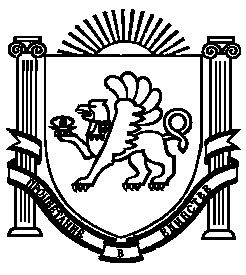 